Wee Warrior Cheerleaders 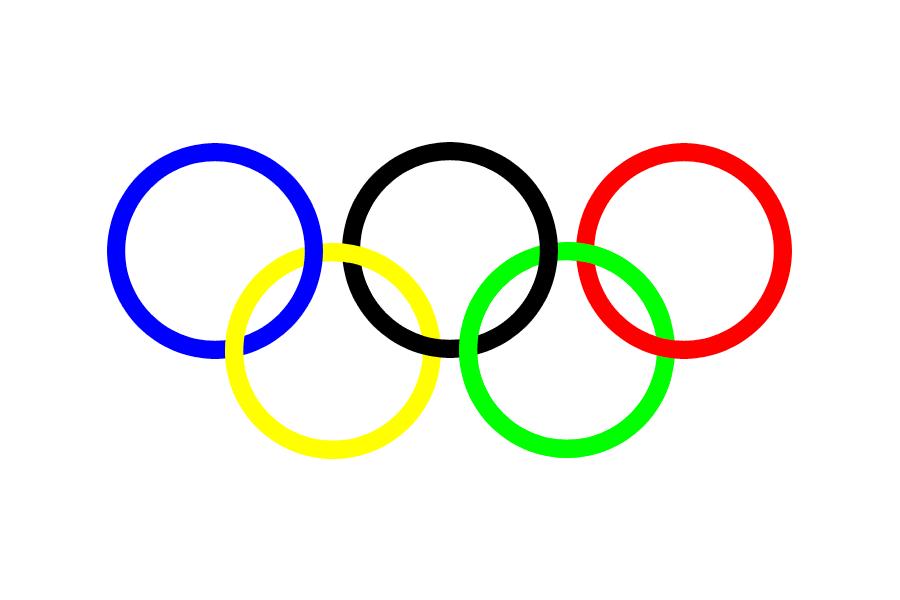 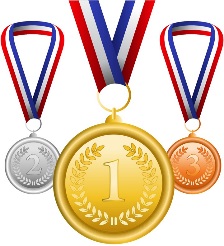 It’s time toGo For GOLDAt Wee Warrior Cheer Camp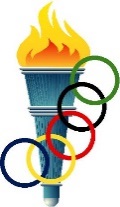 June 11th -14th, 2018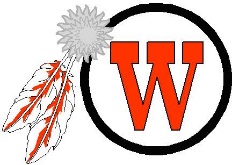  9:00 am – 12:30 pmCampers Name: _________________________________________ Age: _____ Date of Birth ___/___/___Grade Fall 2018: ______   School: __________________________________________________________Parent/s or Legal Guardian Name: __________________________________________________________Home phone: ______________________________ 	Cell phone: __________________________________Address: ________________________________ City _______________________ State ____ Zip ______Email Address: (please print clearly) _______________________________________________________Campers T-shirt size (circle one):     youth small      youth medium      youth large     adult small  **************************************************************************************I, _______________________________ am allowing my child, __________________________ to participate in Wee Warrior Cheerleading Camp. I understand that in any athletic activity, including cheerleading and dance, injury can happen. In the event my child is injured, I release Wee Warrior camp, the camp director and staff, the WHS Athletic Booster Club, Waccamaw High School and Georgetown County School District from any and all liability. I understand that my child will be taught in safe progressions, however there is always a risk involved with athletic activity.***********************************************************************Cost $100.00 - Make checks payable to WHS ABC (Athletic Booster Club)*Please put your child’s name and WWCC (Wee Warrior Cheer Camp) in the memoMail registration form, information release, insurance information, and check to:Waccamaw High School Attention Cheer Coach 2412 Kings River RoadPawleys Island, SC 29585A confirmation will be sent via email once registration is received.Space is limited. Registration due by May 7th.*QuestionsContact Penny McClellan Varsity Cheer Coach pmcclellan@gcsd.k12.sc.usCell 843-251-22672018 Wee Warrior Cheerleading CampInformation Release FormInsurance Company Name & Policy Number (copy of front and back of insurance card must be attached)______________________________________________________________________________________Name of Individual on Policy______________________________________________________________________________________Emergency Contact Name/ Relationship to Camper/ Phone Number1 Name __________________________Relationship_____________ Phone Number__________________2 Name__________________________ Relationship_____________ Phone Number__________________List of all allergies/reactions: ___________________________________________________________________________________________________________________________________________________Past Illness, Injuries, Special Needs: _____________________________________________________________________________________________________________________________________________**************************************************************************************Parental Permission:I grant permission to the camp director, assistants or assigned chaperones of the camp to act on my behalf of my child (child’s name) ________________________________ in granting permission for evaluation and or treatment of medical occurrence including injury or emergency. I understand that participation in cheerleading camp involves motion, rotation and height in a unique environment and as such carries with it the risk of injury. All campers must be covered by their own medical insurance. All medical expenses incurred will be the responsibility of the camper or the camper’s parent/guardian. I understand that should a major medical occurrence arise, an attempt will be made to notify me by telephone. I hereby release from all claims on account Wee Warrior camp, the camp director and staff, the WHS Athletic Booster Club, Waccamaw High School and Georgetown County School District of any injuries, which may be sustained by my child while attending the Wee Warrior Cheerleading Camp. I also agree to indemnify Wee Warrior camp, the camp director and staff, the WHS Athletic Booster Club, Waccamaw High School and Georgetown County School District from any claim, which may hereafter be presented to my minor camper for publicity, advertising, or other commercial purpose. This camp admits all qualified applicants without regard to disability, race, color, sex, religion, national or ethnic origin.I HEREBY CERTIFY THAT I HAVE READ AND FULLY UNDERSTAND THIS AUTHORIZATION.Parent/Guardian Signature: ________________________________________ Date: ___________________FAQ’sAge: Preschool through 6th gradeRegistration: Forms are available online at www.gscd.k12.sc.us/whs, click sports, then varsity cheerleading, then forms, download. Pre-registration and payment help speed the check in process, space is limited.Due date for registration form & payment: May 7th, 2018Location: Waccamaw High School Gym. Please park in the student parking lot (Parking Lot 1, behind the school at the football field) and enter through the gym lobby. The front door of the school will not be open.What does my child need to wear?Your child should wear comfortable clothing and tennis shoes. Most children wear t-shirts and knit shorts.No sandals please! We will have a fun theme each day, an email will be sent out prior to camp. Can I stay and watch?Children tend to do better if they are dropped off; you may stay a few minutes to make sure your child feels comfortable if necessary. Camp staff is very attentive to campers that may seem sad or upset.Can I watch my child perform?There will be a showcase the last day of camp at 12:00pm to see all your child has learned.All campers will receive a camp T-shirt, correct size for campers registered by May 7th.Campers are invited to cheer with the WHS Varsity Cheerleaders during our first home football game! Theme DaysMonday: Warriors Bring It and Bling It! We want to see you “Sparkle and Shine” like a Champion, wear anything gold, silver, or sparkly. Remember to wear tennis shoes.Tuesday: Team USA Day! Show your American spirit and pride by wearing red, white, and blue. Remember to wear tennis shoes.Wednesday: Water Day (weather permitting) Have a bathing suit on underneath clothing. The day will start inside with cheer and dance and then we will go outside for water games and the slip-n-slide! Please bring a towel and sunscreen, we will provide sunscreen if needed. Remember to wear tennis shoes, you can bring extra flip flops or water shoes as well. Thursday: Cheerleaders are Champions Day! Show off your “Warrior Pride” by wearing red, black, and white! Remember to wear tennis shoes. Wee Warriors will perform for family and friends at 12:00pm!